Los operadores de los vehículos industriales motorizados deben recibir entrenamiento inicial en tráfico peatonal en áreas donde el vehículo será operado.VerdaderoFalsoEl operador del montacargas debe 					 para visualizar cualquier cuestión que pudiera convertirse en un riesgo mientras conduce el montacargas.dar un viaje rápido en el montacargas antes de levantar materialespreguntar a otros trabajadores en el áreacaminar la ruta planeada primerousar audífonos al conducir Los operadores de montacargas deben evitar distracciones comousar audífonos.ver a un dispositivo móvil.platicar con alguien cercano.todas las anteriores.Los operadores de montacargas deben viajar a la velocidad más lenta posible.cualquier velocidad en la que se sientan cómodos manejando el montacargas.una tasa de velocidad segura que permita al montacargas detenerse completamente si un riesgo inesperado o peatón es encontrado.la velocidad máxima para eficiencia de trabajo.Al caminar o trabajar en un área donde montacargas puedan estar operando, los peatones debenhacer contacto visual con el operador del montacargas y esperar reconocimiento, antes de proceder. gritar fuertemente al operador del montacargas que se detenga, pero seguir caminando.esperar detrás de algunos materiales apilados y dejar al montacargas pasar.solo seguir caminando o trabajando y confiar que el operador de montacargas los verá. Los operadores de los vehículos industriales motorizados deben recibir entrenamiento inicial en tráfico peatonal en áreas donde el vehículo será operado.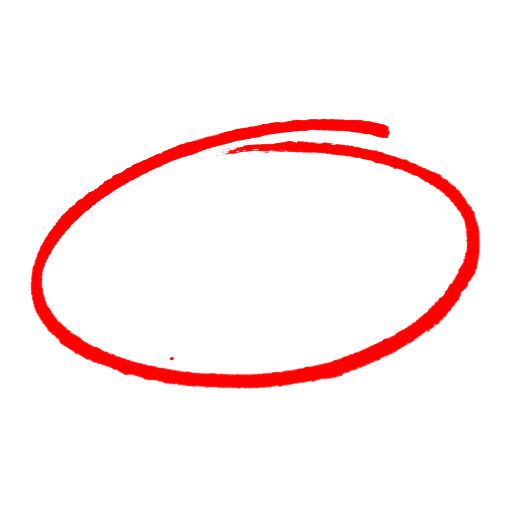 VerdaderoFalsoEl operador del montacargas debe 					 para visualizar cualquier cuestión que pudiera convertirse en un riesgo mientras conduce el montacargas.dar un viaje rápido en el montacargas antes de levantar materialespreguntar a otros trabajadores en el áreacaminar la ruta planeada primerousar audífonos al conducir Los operadores de montacargas deben evitar distracciones comousar audífonos.ver a un dispositivo móvil.platicar con alguien cercano.todas las anteriores.Los operadores de montacargas deben viajar a la velocidad más lenta posible.cualquier velocidad en la que se sientan cómodos manejando el montacargas.una tasa de velocidad segura que permita al montacargas detenerse completamente si un riesgo inesperado o peatón es encontrado.la velocidad máxima para eficiencia de trabajo.Al caminar o trabajar en un área donde montacargas puedan estar operando, los peatones debenhacer contacto visual con el operador del montacargas y esperar reconocimiento, antes de proceder. gritar fuertemente al operador del montacargas que se detenga, pero seguir caminando.esperar detrás de algunos materiales apilados y dejar al montacargas pasar.solo seguir caminando o trabajando y confiar que el operador de montacargas los verá.SAFETY MEETING QUIZPRUEBA DE REUNIÓN DE SEGURIDADSAFETY MEETING QUIZPRUEBA DE REUNIÓN DE SEGURIDAD